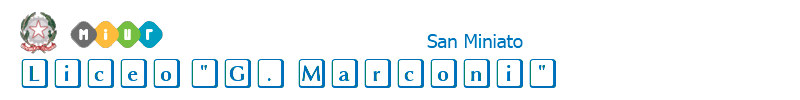 Via Trento n. 74 loc. La Scala  – 56028 San Miniato (PI)    web: www.liceomarconi.edu.it   Tel. 0571/418392 – 419879 pips01000q@istruzione.it  pips01000q@pec.istruzione.itALLEGATO BAutocertificazione dei titoli e delle esperienze ai fini della partecipazione al bando di selezione pubblica di un esperto per l’affidamento del servizio di consulenza psicologica (sportello di ascolto) a. s. 2020/2021Al Dirigente Scolastico del Liceo Scientifico G. MarconiProf.  Gennaro Della MarcaIl/La Sig./Sig.ra_________________________________________________________________________Residente in Via/Piazza___________________________________________________________n.______CAP________________Comune____________________________________________________(_____)EMAIL_______________________________________________________________________________Pec_________________________________________________________________________________CF________________________________________P. IVA______________________________________avendo presentato domanda di partecipazione al bando di selezione pubblica di un esperto per l’affidamento del servizio di consulenza psicologica (sportello di ascolto) a. s. 2020/2021Consapevole che il rilascio di dichiarazione mendace è punito ai sensi del codice penale e delle leggi speciali in materia, ai sensi e per gli effetti dell'art. 46 D.P.R. n. 445/2000DICHIARAdi essere cittadino/a italiano/a oppure di essere cittadino del seguente Stato aderente all'Unione Europea;di essere in godimento di diritti politici e civili;l’inesistenza di condanne penali o di procedimenti penali pendenti;l’inesistenza di qualsiasi causa ostativa a stipulare contratti con la Pubblica Amministrazione;di essere a conoscenza di tutte le circostanze generali e particolari e di tutti gli oneri previsti che possono influire sullo svolgimento del servizio e di aver ritenuto di poter partecipare alla gara con un’offerta ritenuta remunerativa e comunque tale da permettere il regolare espletamento del servizio stesso;di non trovarsi nelle condizioni che comportano l’esclusione dalla partecipazione alle gare ai sensi dell’art. 80 del D. Lgs n. 50/2016;di essere informato/i, ai sensi e per gli effetti di cui all’art. 13 del D. Lgs n. 196/2003, che i dati personali raccolti saranno trattati, anche con strumenti informatici, nell’ambito del procedimento per il quale la presente dichiarazione viene resa e di autorizzare espressamente tale trattamento;che il recapito per le comunicazioni relative al presente appalto è il seguente: Via/Piazza  		_____________________n.            CAP_____ Comune________________________(_____)Telefono		  Email		PEC  		di autorizzare la stazione  appaltante a  trasmettere  le  comunicazioni al detto indirizzo di posta  elettronica/pec, sollevando l’Istituto da qualsiasi responsabilità in ordine alla mancata conoscenza delle comunicazioni così inviate.di essere in possesso del seguente titolo di accesso al presente bando:laurea specialistica in psicologia, o in base al vecchio ordinamento  conseguita il …./…./…..presso_______________________________________________________________      con votazione _______________________________iscrizione all'Albo A degli Psicologi al n. _____presso_____________________________di essere in possesso dei seguenti Titoli di Specializzazione e Formazione Professionale:master o altra specializzazione attinenti l'attività richiesta conseguito il …./…./…..presso____________________________________________con votazione _____________tematica__________________________________________________________________________master o altra specializzazione attinenti l'attività richiesta conseguito il il …./…./…..presso____________________________________________con votazione _____________tematica__________________________________________________________________________Laboratorio nelle seguenti scuole: ______________________________________________________________________________________________________________________________________________________________________________________________________________________________________________________di aver svolto le seguenti esperienze professionali attinenti alle attività del presente bando:servizio in qualità di	presso	dal          /          /          al           /          / servizio in qualità di	presso	dal          /          /          al           /          / servizio in qualità di	presso	dal          /          /          al           /          / servizio in qualità di	presso	dal          /          /          al           /          /Li,………………………………..Firma_______________________________